План-конспект занятияпедагога дополнительного образования Шитиковой Марины АлександровныОбъединение: танцевальный коллектив «Крылья»Группа - 02-30Программа - «Мир танца».Дата проведения: - 19.12.2022.Время проведения: 15.20, 16.50.Тема занятия: «Постановка танца. Изучение элементов и движений танца».Цель занятия: разучивание элементов танцаРекомендуемый комплекс упражнений:И.п. стоя: выполняем круговые вращения головой, плечами, разогреваем мышцы рук, корпуса ног. Выполняем наклоны, «Мельница», махи ногами. Поочередные выпады.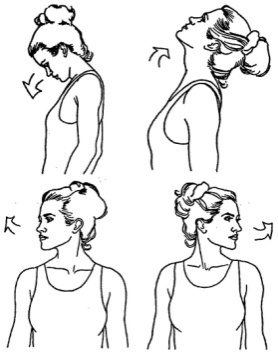 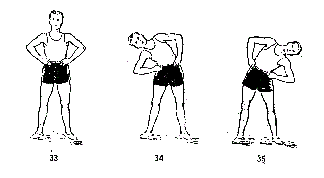 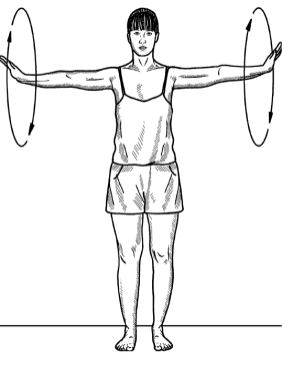 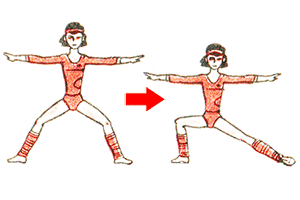 Постановка танца. Изучение элементов и движений танца «Потолок ледяной»Выход под музыкуПробежкаПриседания на местеПроходка с подъёмом пятки«Качалка руками»Пробежка вправо-влевоМоталочкаКуплетПроходка «Кик вперед»Движение руками «Открываем дверь»Проходка вокруг себяПробежка вправо-влевоДомашнее задание:Повторять движения под музыкуОбратная связь:Фото самостоятельного выполнения задания отправлять на электронную почту metodistduz@mail.ru для педагога Шитиковой М.А.